Соревновались гимнасты    27 ноября 2021 г. на базе Ивнянской СОШ №1 состоялось лично-командное первенство района по спортивной гимнастике среди школ 1и 2 группы.Программа соревнований состояла из трех видов гимнастического многоборья - акробатика, брусья, опорный прыжок.    Первенство определялось по наибольшей сумме набранных баллов по трем видам. Среди больше комплектных школ зачет определялся по 6 лучшим результатам (3+3). У малокомплектных школ в зачет шло 4 лучших результата (2+2).Среди школ первой группы на первое место  заняла команда Ивнянской СОШ №1  (100,5 балла), второе место команда Верхопенской СОШ(46,9 балла), третье место команда Вознесеновской СОШ (46,6 балла).Среди школ 2 группы призовые места распределились следующим образом:1 место – Покровская ООШ (42,2 балла);2 место – Песчанская СОШ (38,7 балла);3 место – Хомутчанская ООШ (37,5 балла).В личном первенстве среди юношей победили: 1 место- Давыдов Данила (Ивнянская СОШ №1);
2 место- Наумов Александр (Ивнянская СОШ №1);3 место – Строев Кирилл (Песчанская СОШ).Среди девушек весь пьедестал почета заняли представительницы Ивнянской СОШ №1:место- Казакова Ярослава;место- Мещерякова Валерия; место - Каменева Екатерина.За первое место команды- победительницы были награждены кубками и грамотами, команды занявшие 2-3 место – грамотами.Участники занявшие призовые места награждены грамотами и медалями соответствующих степеней.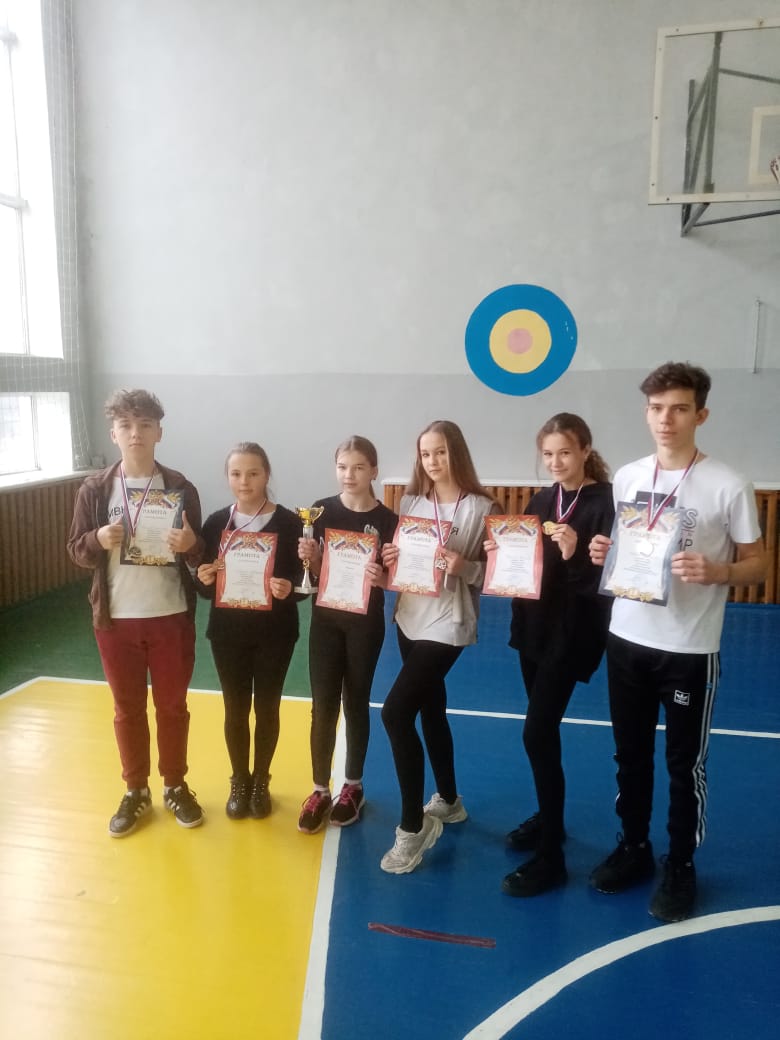 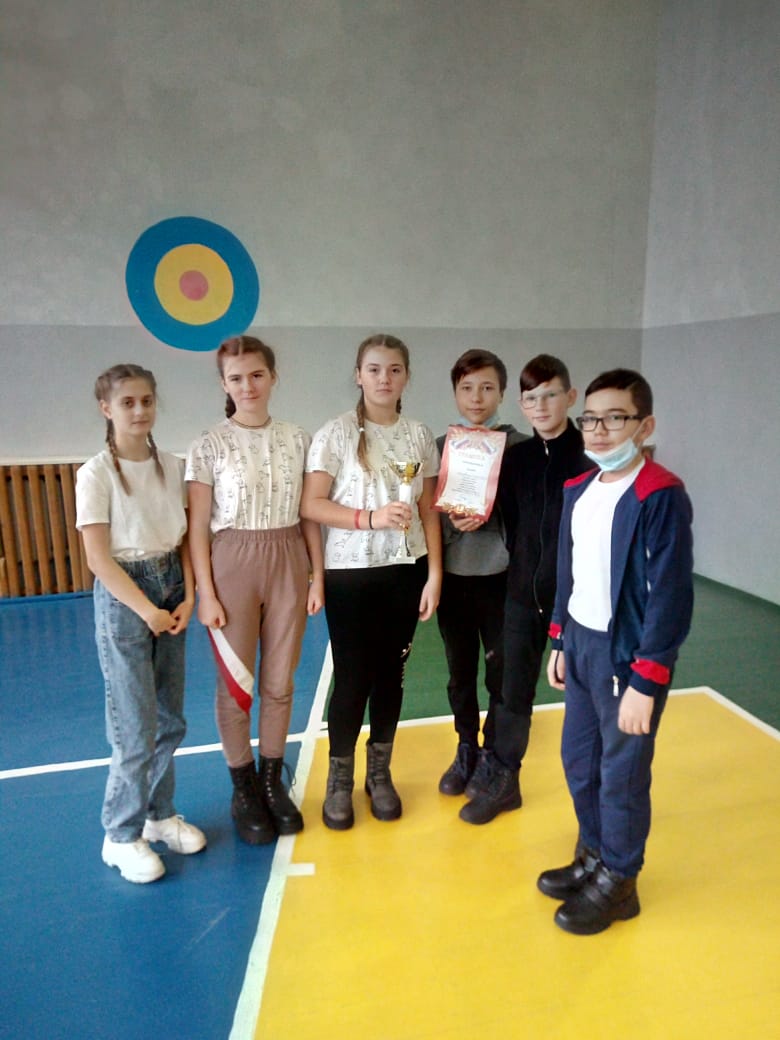 